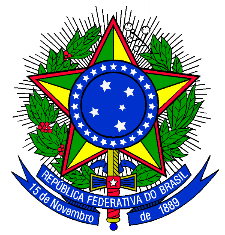 SERVIÇO PÚBLICO FEDERALMEC - SETECINSTITUTO FEDERAL DE EDUCAÇÃO, CIÊNCIA E TECNOLOGIA DE MATO GROSSOCAMPUS CONFRESADiretoria de Administração e PlanejamentoTERMO DE REFERÊNCIASistema de Registro de PreçosPREGÃO SRP Nº 01/2019(Processo Administrativo n.°23193.001478.2018-70)DO OBJETOAquisição de material consumo – gêneros alimentícios, hortifrutigranjeiros, carnes, frios e utensílios para o refeitório do IFMT Campus Confresa, conforme condições, quantidades, exigências e estimativas estabelecidas neste instrumento. 1.2. Não será admitido valor/preço superior ao que está estipulado na tabela constante nesse  Termo de Referência.JUSTIFICATIVA E OBJETIVO DA CONTRATAÇÃO2.1.Os itens acima têm sua compra justificada devido a necessidade de se fornecer refeições para os estudantes, servidores e funcionários das empresas terceirizadas do IFMT/campus Confresa, principalmente aos estudantes residentes nos alojamentos e estudantes da cidade de Porto Alegre do Norte, que permanecem em tempo integral na instituição. Os gêneros alimentícios citados acima serão fornecidos no café da manhã, almoço, lanche e jantar, com o objetivo de fornecer uma alimentação saudável, equilibrada e segura, do ponto de vista higiênico sanitária. Sendo assim, é necessário que as atividades do restaurante atendam a esta demanda, como condição para o desenvolvimento do trabalho pedagógico. A estimativa feita considera um atendimento por um período de 12 meses. Atualmente o campus oferece refeições para cerca de 80 alojados e aproximadamente 150 estudantes de Porto Alegre do Norte, ainda atende servidores e funcionários das empresas terceirizadas; oferecendo aproximadamente 80 desjejuns, 300 almoços, 80 lanches e 150 jantares, ao dia.2.2.  Justifica-se a adoção do Sistema de Registro Preço (SRP), pois os produtos representam bens comuns, de natureza alimentar (cuja quantidade pode apenas ser estimada), sendo enquadrados nas seguintes hipóteses do Decreto n. 7.892/2013: a) haverá necessidade de contratações frequentes; b) é mais conveniente a aquisição de bens com previsão de entregas parceladas; c) não é possível definir previamente com exatidão o quantitativo a ser demandado pelo campus Confresa.2.3. Com a compra por grupo, temos a fidelização e certeza que teremos uma boa contratação. Experiências anteriores de licitação feita por item foram insatisfatórias. Temos a situação de estar a 1.160 km de Cuiabá-MT, onde a grande maioria, ou maciçamente a maioria dos nossos atuais fornecedores são da capital do estado e até de fora do estado. O frete para um único item sairá mais caro que o produto do qual possamos necessitar, o que não garantira que a empresa cumprira o contrato. Por tais motivos e pelas experiências já vividas desde 2010 no setor do restaurante, justifico meu pedido em compras unificadas e por grupo para abastecimento do restaurante e utilização pelo Campus ConfresaCLASSIFICAÇÃO DOS BENS COMUNSObjeto a ser contratado é comum nos termos do parágrafo único, do art. 1°, da Lei 10.520, de 2002. 3.2.  O caso concreto justifica a adoção do Sistema de Registro Preço (SRP) por meio de Pregão Eletrônico, porquanto os produtos, bens e serviços comuns, de natureza alimentar (cuja quantificação de consumo pode ser apenas estimada), se enquadram nas seguintes hipóteses do Decreto n. 7.892/2013: a) Haverá necessidade de contratações frequentes; b) É mais conveniente a aquisição de bens com previsão de entregas parceladas; c) Não é possível definir previamente com exatidão o quantitativo a ser demandado pelo Campus Gerenciador, apenas definimos uma média conforme gastos anteriores.PTRES: 108871PI: L20RLP0101NND: 339000FONTE: 810000000ENTREGA E CRITÉRIOS DE ACEITAÇÃO DO OBJETO.O prazo de entrega dos bens é de 5 dias úteis, contados do(a) recebimento da ordem de fornecimento, em remessa (única ou parcelada), no seguinte endereço IFMT-Campus Confresa situado à Av. Vilmar Fernandes, 300, Bairro Santa Luzia, Confresa-MT, CEP 78652-000.No caso de produtos perecíveis, o prazo de validade na data da entrega não poderá ser inferior a 12 (doze) (meses), ou a (metade) do prazo total recomendado pelo fabricante.Os bens serão recebidos provisoriamente no prazo de 5(cinco) dias, pelo(a) responsável pelo acompanhamento e fiscalização do contrato, para efeito de posterior verificação de sua conformidade com as especificações constantes neste Termo de Referência e na proposta. Os bens poderão ser rejeitados, no todo ou em parte, quando em desacordo com as especificações constantes neste Termo de Referência e na proposta, devendo ser substituídos no prazo de 15(quinze) dias, a contar da notificação da contratada, às suas custas, sem prejuízo da aplicação das penalidades.Os bens serão recebidos definitivamente no prazo de 2 (dois) dias, contados do recebimento provisório, após a verificação da qualidade e quantidade do material e consequente aceitação mediante termo circunstanciado.Na hipótese de a verificação a que se refere o subitem anterior não ser procedida dentro do prazo fixado, reputar-se-á como realizada, consumando-se o recebimento definitivo no dia do esgotamento do prazo.O recebimento provisório ou definitivo do objeto não exclui a responsabilidade da contratada pelos prejuízos resultantes da incorreta execução do contrato.DAS OBRIGAÇÕES DA CONTRATANTESão obrigações da Contratante:receber o objeto no prazo e condições estabelecidas no Edital e seus anexos;verificar minuciosamente, no prazo fixado, a conformidade dos bens recebidos provisoriamente com as especificações constantes do Edital e da proposta, para fins de aceitação e recebimento definitivo;comunicar à Contratada, por escrito, sobre imperfeições, falhas ou irregularidades verificadas no objeto fornecido, para que seja substituído, reparado ou corrigido;acompanhar e fiscalizar o cumprimento das obrigações da Contratada, através de comissão/servidor especialmente designado;efetuar o pagamento à Contratada no valor correspondente ao fornecimento do objeto, no prazo e forma estabelecidos no Edital e seus anexos;A Administração não responderá por quaisquer compromissos assumidos pela Contratada com terceiros, ainda que vinculados à execução do presente Termo de Contrato, bem como por qualquer dano causado a terceiros em decorrência de ato da Contratada, de seus empregados, prepostos ou subordinados.A Administração realizará pesquisa de preços periodicamente, em prazo não superior a 180 (cento e oitenta) dias, a fim de verificar a vantajosidade dos preços registrados em Ata.OBRIGAÇÕES DA CONTRATADAA Contratada deve cumprir todas as obrigações constantes no Edital, seus anexos e sua proposta, assumindo como exclusivamente seus os riscos e as despesas decorrentes da boa e perfeita execução do objeto e, ainda:efetuar a entrega do objeto em perfeitas condições, conforme especificações, prazo e local constantes no Edital e seus anexos, acompanhado da respectiva nota fiscal, na qual constarão as indicações referentes a: marca, fabricante, modelo, procedência e prazo de garantia ou validade;responsabilizar-se pelos vícios e danos decorrentes do objeto, de acordo com os artigos 12, 13 e 17 a 27, do Código de Defesa do Consumidor (Lei nº 8.078, de 1990);substituir, reparar ou corrigir, às suas expensas, no prazo fixado neste Termo de Referência, o objeto com avarias ou defeitos;comunicar à Contratante, no prazo máximo de 24 (vinte e quatro) horas que antecede a data da entrega, os motivos que impossibilitem o cumprimento do prazo previsto, com a devida comprovação;manter, durante toda a execução do contrato, em compatibilidade com as obrigações assumidas, todas as condições de habilitação e qualificação exigidas na licitação;indicar preposto para representá-la durante a execução do contrato.DA SUBCONTRATAÇÃO7.1 Não será admitida a subcontratação do objeto licitatório.ALTERAÇÃO SUBJETIVAÉ admissível a fusão, cisão ou incorporação da contratada com/em outra pessoa jurídica, desde que sejam observados pela nova pessoa jurídica todos os requisitos de habilitação exigidos na licitação original; sejam mantidas as demais cláusulas e condições do contrato; não haja prejuízo à execução do objeto pactuado e haja a anuência expressa da Administração à continuidade do contrato.CONTROLE DA EXECUÇÃONos termos do art. 67 Lei nº 8.666, de 1993, será designado representante para acompanhar e fiscalizar a entrega dos bens, anotando em registro próprio todas as ocorrências relacionadas com a execução e determinando o que for necessário à regularização de falhas ou defeitos observados.O recebimento de material de valor superior a R$ 80.000,00 (oitenta mil reais) será confiado a uma comissão de, no mínimo, 3 (três) membros, designados pela autoridade competente.A fiscalização de que trata este item não exclui nem reduz a responsabilidade da Contratada, inclusive perante terceiros, por qualquer irregularidade, ainda que resultante de imperfeições técnicas ou vícios redibitórios, e, na ocorrência desta, não implica em co-responsabilidade da Administração ou de seus agentes e prepostos, de conformidade com o art. 70 da Lei nº 8.666, de 1993.O representante da Administração anotará em registro próprio todas as ocorrências relacionadas com a execução do contrato, indicando dia, mês e ano, bem como o nome dos funcionários eventualmente envolvidos, determinando o que for necessário à regularização das falhas ou defeitos observados e encaminhando os apontamentos à autoridade competente para as providências cabíveis.DAS SANÇÕES ADMINISTRATIVASComete infração administrativa, nos termos da Lei nº 10.520, de 2002, o licitante/adjudicatário que: não assinar a ata de registro de preços quando convocado dentro do prazo de validade da proposta, não aceitar/retirar a nota de empenho ou não assinar o termo de contrato decorrente da ata de registro de preços;apresentar documentação falsa;deixar de entregar os documentos exigidos no certame;ensejar o retardamento da execução do objeto;não mantiver a proposta;cometer fraude fiscal;comportar-se de modo inidôneo.Considera-se comportamento inidôneo, entre outros, a declaração falsa quanto às condições de participação, quanto ao enquadramento como ME/EPP ou o conluio entre os licitantes, em qualquer momento da licitação, mesmo após o encerramento da fase de lances. licitante/adjudicatário que cometer qualquer das infrações discriminadas no subitem anterior ficará sujeito, sem prejuízo da responsabilidade civil e criminal, às seguintes sanções:Multa de 20% (vinte por cento) sobre o valor estimado do(s) item(s) prejudicado(s) pela conduta do licitante;Impedimento de licitar e de contratar com a União e descredenciamento no SICAF, pelo prazo de até cinco anos;A penalidade de multa pode ser aplicada cumulativamente com a sanção de impedimento.A aplicação de qualquer das penalidades previstas realizar-se-á em processo administrativo que assegurará o contraditório e a ampla defesa ao licitante/adjudicatário, observando-se o procedimento previsto na Lei nº 8.666, de 1993, e subsidiariamente na Lei nº 9.784, de 1999.A autoridade competente, na aplicação das sanções, levará em consideração a gravidade da conduta do infrator, o caráter educativo da pena, bem como o dano causado à Administração, observado o princípio da proporcionalidade,As penalidades serão obrigatoriamente registradas no SICAF.Confresa/MT, 01 de Abril de 2019. Solicitante:Larissa Oliveira ChavesNutricionista/SolicitanteIFMT Campus ConfresaAprovo:Edna Lucia Sousa CruzDiretora do DAPIFMT Campus ConfresaAprovo:Giliard Brito de FreitasDiretor Geral IFMT Campus ConfresaItemDescriçãoCATMATUnidadeQuant.Vlr. Unit.MáximoVlr. TotalGRUPO 01GRUPO 01GRUPO 01GRUPO 01GRUPO 01GRUPO 01GRUPO 0101Açúcar, tipo cristal, características adicionais sacarose de cana-de-açúcar – pct 2kg. (Tiragem mínima de 30 kg)BR0240709Pacote 2 Kg1000R$ 5,17R$ 5.170,0002Feijão branco, tipo I, novo, constituído de grãos inteiros e sadios, com a umidade permitida em lei, isento de material terroso, sujidades e misturas de outras espécies. Acondicionado em pacote de 500g. Embalagem secundária plástica resistente ao peso. Com registro do ministério da agricultura. Prazo de validade de no mínimo 6 meses a partir da entrega do produto. (Tiragem mínima de 50 pacote de 500g)BR0259722500g1000R$ 8,19R$ 8.190,0003Grão de bico, de 1ª qualidade, nova, constituído de grãos inteiros e sadios, com umidade permitida em lei, isento de material terroso, sujidades e mistura de outras espécies, acondicionado em pacote de 500g e embalagem secundária plástica resistente com peso líquido de 10kg, com registro do ministério da agricultura. Prazo de validade de no mínimo 6 meses a partir da entrega do produto. (Tiragem mínima de 10 pacote de 500g)BR0109231Pacote500g50R$ 9,74R$ 487,0004Lentilha, de 1ª qualidade, nova, constituído de grãos inteiros e sadios, com umidade permitida em lei, isento de material terroso, sujidades e mistura de outras espécies, acondicionado em pacote de 500g e embalagem secundária plástica resistente com peso líquido de 30kg, com registro do ministério da agricultura. Prazo de validade de no mínimo 6 meses a partir da entrega do produto.(Tiragem mínima de 30 pacote de 500g)BR0217198Pacote500g 100R$ 11,04R$ 1.104,0005Alimento industrializado consumo humano, nome alimento industrializado de consumo humano - azeite de oliva composto – lata 500ml. (Tiragem mínima de 30 lata)BR0017361LATA 500ML550R$ 11,69R$ 6.429,5006Alimento industrializado consumo humano, nome alimento industrializado de consumo humano palmito em conserva, tipo açaí 300g. (Tiragem mínima de 10 embalem de 300g).BR0402776300G500R$ 9,74R$ 4.870,0007Alimento industrializado consumo humano, nome alimento industrializado de consumo humano mostarda, frasco 200g. (Tiragem mínima de 20 frasco de 200g)BR0227166200G500R$ 2,32R$ 1.160,0008Alimento industrializado consumo humano, nome alimento industrializado de consumo humano batata palha sem tempero, embalagem de 1kg. (Tiragem mínima de 10 kg)BR0233879KG200R$ 14,50R$ 2.900,0009Alimento industrializado consumo humano, nome alimento industrializado de consumo humano – catchup – frasco 400gr. (Tiragem mínima de 20 frasco de 400g)BR0227165FRASCO 400GR500R$ 5,84R$ 2.920,0010Alimento industrializado consumo humano, nome alimento industrializado de consumo humano – maionese – frasco 500gr. (Tiragem mínima de 20 frasco de 500g)BR0232496500GR500R$ 5,65R$ 2.825,0011Alimento industrializado consumo humano, nome alimento industrializado de consumo humano – maionese – balde 3 kg. (Tiragem mínima 5 balde de 3 kg)BR0232496BALDE150R$ 13,07R$ 1.960,5012Alimento industrializado consumo humano, nome alimento industrializado de consumo humano – milho verde em conserva – 2kg. (Tiragem mínima 10 lata de 2 kg)BR0108847Lata 2KG400R$ 12,37R$ 4.948,0013Alimento industrializado consumo humano, nome alimento industrializado de consumo humano - sardinha enlatada – 170gr. (Tiragem mínima de 30 lata de 170g)BR0449007170 G400R$ 5,63R$ 2.252,0014Alimento industrializado consumo humano, nome alimento industrializado de consumo humano - caldo de carne em pó – 1kg.(Tiragem mínima de 5 kg)BR0339479KG150R$ 18,37R$ 2.755,5015Alimento industrializado consumo humano, nome alimento industrializado de consumo humano – caldo de galinha em pó – 1kg. (Tiragem mínima de 5 kg)BR0339478KG150R$ 4,78R$ 717,0016Alimento industrializado consumo humano, nome alimento industrializado de consumo humano – colorau – 250g. (Tiragem mínima de 5 embalagem de de 250g)BR0226326250 G200R$ 7,06R$ 1.412,0017Alimento industrializado consumo humano, nome alimento industrializado de consumo humano – cominho moído – 1kg. (Tiragem mínima de 2 kg)BR0233813Embalagem KG20R$ 13,66R$ 273,2018Alimento industrializado consumo humano, nome alimento industrializado de consumo humano – creme de cebola – 1 Kg. (Tiragem mínima de 5 kg)BR0316031Kg200R$ 8,11R$ 1.622,0019Alimento industrializado consumo humano, nome alimento industrializado de consumo humano – molho de soja – frasco 900ml. (Tiragem mínima de 50 frasco de 900ml)BR0229323900ML200R$ 4,93R$ 986,0020Alimento industrializado consumo humano, nome alimento industrializado de consumo humano – sal grosso – 1kg. (Tiragem mínima de 5 kg)BR0216913KG20R$ 1,12R$ 22,4021Alimento industrializado consumo humano, nome alimento industrializado de consumo humano – tempero completo sem pimenta – 1kg. (Tiragem mínima de 5 kg)BR0233873KG300R$ 13,31R$ 3.993,0022Alimento industrializado consumo humano, nome alimento industrializado de consumo humano – achocolatado . (Tiragem mínima de 10 kg)BR0217806KG300R$ 9,65R$ 2.895,0023Alimento industrializado consumo humano, nome alimento industrializado de consumo humano - farinha para quibe – 500gr. (Tiragem mínima de 15 pacote de  1kg)BR0229978Pct 500G240R$ 2,59R$ 621,6024Arroz, nome arroz beneficiado tipo 1 - pct 5 kg. (Tiragem mínima de 50 pacote de 5 kg)BR0217008PCT 5KG3500R$ 12,59R$ 44.065,0025Azeitona, tipo verde, apresentação sem caroço, tamanho grande, características adicionais sem tempero, pct 2 kg. (Tiragem mínima de 15 Pacote de  2 kg)BR0228906PCT 2Kg200R$ 22,99R$ 4.598,0026Biscoito doce, apresentação retangular ovalado, tipo champagne, aplicação alimentação humana, prazo validade 1 ano a partir da data da entrega, ingredientes açúcar, farinha de trigo, glúten, ovo e sal. Pocotes de 150 gramas. (Tiragem mínima de  20 pct de 150 gramas)BR0255869PCT 1600R$ 4,98R$ 7.968,0027Biscoito, apresentação oval, sabor maizena, classificação doce, características adicionais sem recheio, aplicação alimentação humana, prazo validade 1 ano – Pacotes de 400 gramas. (Tiragem mínima de 20 pct de 400g)BR0232213PCT1600R$ 2,80R$ 4.480,0028Biscoito, apresentação quadrado, sabor água e sal, classificação salgado, características adicionais sem recheio –Pacotes de 400 gramas. (Tiragem mínima de 20 pct de 400g)BR0217129PCT1600R$ 2,83R$ 4.528,0029Café, torrado e moído, apresentação pó, tipo embalagem a vácuo – Embalagens de 500 gramas. (Tiragem mínima de 30 embalagens )BR0217366PCT2000R$ 7,40R$ 14.800,0030Chá de cidreira, em sachê - Caixa com 10 sachês de 1g. Chá, sabor erva cidreira. Constituído de frutos maduros inteiros, de espécimes vegetais genuínos tostados e partidos. Cor: verde cinza pardacenta. Aspecto, cheiro e sabor próprios. Isento de sujidades, parasitas e larvas. Validade mínima de 11 meses a contar da entrega. Acondicionado em sachês envelopado. Embalado em caixa de papel cartão contendo 10 sachês de aproximadamente 1g cada. Condições gerais de acordo com a NTA-41 (Decreto 12.486 de 20/10/78). (Tiragem mínima de 20 caixa)BR0242772CX300R$ 2,10R$ 630,0031Chá de erva doce, em sachê - Caixa com 10 sachês de 1g. Chá, sabor erva doce seca / Anis. Constituído de frutos maduros inteiros, de espécimes vegetais genuínos tostados e partidos. Cor: verde cinza pardacenta. Aspecto, cheiro e sabor próprios. Isento de sujidades, parasitas e larvas. Validade mínima de 11 meses a contar da entrega. Acondicionado em sachê. Embalado em caixa de papel cartão contendo 10 sachês de aproximadamente 1g cada. Condições gerais de acordo com a NTA-41 (Decreto 12.486 de 20/10/78). (Tiragem mínima de 20 caixas)BR0245189CX300R$ 2,37R$ 711,0032Chá de hortelã, em sachê - Caixa com 10 sachês de 1g. Chá, sabor hortelã. Constituído de folhas de hortelã de espécimes vegetais genuínos dessecados, tostados e partidos. Cor: verde pardacenta Aspecto, cheiro e sabor próprios. Isento de sujidades, parasitas e larvas. Validade mínima de 11 meses a contar da entrega. Acondicionado em sachê envelopado. Embalado em caixa de papel cartão contendo 10 sachês de aproximadamente 1g cada. Condições gerais de acordo com a NTA-41 (Decreto 12.486 de 20/10/78). (Tiragem mínima de 20 caixas)BR0242774CX500R$ 1,60R$ 800,0033Condimento in natura - Curry em pó - Puro, livre de sujidades e contaminantes. Embalagem apresentando externamente dados de identificação, procedência, informações nutricionais, número de lote, data de validade, quantidade do produto, e número do registro no Ministério da Agricultura. Data de validade mínima de 6 meses a contar da data de entrega do produto. Embalagem contendo 1 Kg. (Tiragem mínima de 3 kg)BR0238097KG30R$ 26,92R$ 807,5034Condimento, nome tempero culinário /condimento – orégano – 1kg. (Tiragem mínima de 3 kg)BR0218083KG30R$ 25,69R$ 770,7035Creme de leite, nome creme de leite – embalagem de 1 kg. (Tiragem mínima de 10 kg)BR0446532Caixa 1 kg300R$ 9,96R$ 2.988,0036Erva – mate, nome erva chá mate – caixa com 250 gramas. (Tiragem mínima de 5 caixas)BR0275818CX50R$ 7,81R$ 390,5037Ervas - Ervas finas secas - Embalagem com 1 Kg do registro no Ministério da Agricultura, contendo aproximadamente 17g de peso líquido Selecionado de ervas finas, secas, composto por uma mistura de alecrim, sálvia, tomilho e manjerona. Puras livres de sujidades e contaminantes. As ervas devem apresentar sabor e aroma característico, sem presença de umidade. Sem a presença de sujidades e contaminantes. Embalagem apresentando externamente dados de identificação, procedência, informações nutricionais, número de lote data de validade, quantidade do produto, e número. Data de validade mínima de 6 meses a contar da data de entrega do produto. (Tiragem mínima de 3 kg)BR0444503KG20R$ 39,13R$ 782,6038Ervilha em conserva, nome ervilha em conserva. (Tiragem mínima de 15 lata de 2 Kg)BR0114529Lata 2KG200R$ 11,51R$ 2.302,0039Extrato de tomate, nome extrato de tomate – 4kg. (Tiragem mínima de 10 lata)BR0346922Lata 400R$ 11,67R$ 4.668,0040Farinha de rosca, material pão de trigo, aplicação culinária em geral – 1kg. (Tiragem mínima de 5 kg)BR0241285KG50R$ 5,04R$ 252,0041Farinha mandioca, apresentação torrada, tipo grupo seca, tipo subgrupo fina, tipo classe branca, tipo 1 – 1kg. (Tiragem mínima de 20 kg)BR0217200KG800R$ 5,84R$ 4.672,0042Farinha milho, nome farinha de milho – 1kg. (Tiragem mínima de 20 kg)BR0300139KG300R$ 3,21R$ 963,0043Farinha trigo, nome farinha de trigo – 1kg. (Tiragem mínima de 20 kg)BR0099406KG600R$ 3,34R$ 2.004,0044Feijão, tipo 1, tipo grupo anão, tipo classe carioquinha, características adicionais: maquinado, embalado em saco plástico – pct 1kg. (Tiragem mínima de 50 kg)BR0233587PCT 1KG3500R$ 3,74R$ 13.090,0045Feijão, tipo 1, tipo classe preto, características adicionais - maquinado, embalado em saco plástico- pct 1 kg com prazo de validade de no mínimo 6 meses no ato da entrega. (Tiragem mínima de 50 kg)BR0217213PCT 1KG1500R$ 5,69R$ 8.535,0046Fubá, material milho, aplicação bolo – 1kg. (Tiragem mínima de 20 kg)BR0217215KG400R$ 2,25R$ 900,0047Gelatina alimentícia, tipo comum, sabor sem sabor, apresentação pó incolor – 15gr. (Tiragem mínima de 20 embalagem de 15g)BR027399512 G200R$ 3,00R$ 600,0048Gelatina alimentícia, tipo comum, sabor variado, apresentação pó – caixinha de 1 kg. (Tiragem mínima de 10 kg)BR0347008KG200R$ 7,01R$ 1.402,0049Leite coco, nome leite de coco – 500ml. (Tiragem mínima de 20 frasco de 500 ml)BR0007765Frasco 500ML200R$ 7,27R$ 1.454,0050Leite condensado, nome leite condensado – caixa de 395gr. (Tiragem mínima de 50 caixa)BR0068683CAIXA de 395 g4050R$ 3,90R$ 15.795,0051Leite in - natura, nome leite in – natura – caixinha 1 litro, validade mínima 6 meses a partir da data da entrega. (Tiragem mínima de 20 caixa de 1000 ml)BR0445995CAIXA 1000 Ml3000R$ 4,10R$ 12.300,0052Macarrão, tipo sêmola, formato espaguete – embalagem de 500gr. (Tiragem mínima de 30 embalagens)BR0259668Embalagem de 500g1200R$ 2,24R$ 2.688,0053Macarrão, tipo sêmola, formato parafuso – Embalagem de 500gr. (Tiragem mínima de 30 embalagens)BR0217235Embalagem de 500 g1680R$ 3,51R$ 5.896,8054Macarrão, tipo sêmola, formato penne – Embalagem de 500gr. (Tiragem mínima de 30 embalagens)BR0217236Embalagem de 500 g1200R$ 5,51R$ 6.612,0055Margarina, nome margarina – pote 500gr. (Tiragem mínima de 10 pote)BR0017310Pote 500G600R$ 3,95R$ 2.370,0056Milho pipoca, tipo 1, tipo grupo duro, tipo classe amarela – pct 500gr. (Tiragem mínima de 10 pacote)BR0217258PCT 500GR100R$ 3,73R$ 373,0057Molho de tomate, molho tomate, ingrediente básico tomate, conservação com conservante, características adicionais – refogado – 4 Kg. (Tiragem mínima de 5 embalagem de 4 kg)BR02182724 KG600R$ 12,15R$ 7.290,0058Óleo vegetal comestível, nome óleo de soja – frasco 900ml. (Tiragem mínima de 50 frasco)BR0218011FRASCO 900ML6000R$ 4,11R$ 24.660,0059Sal, nome sal refinado – 1kg. (Tiragem mínima de 50 kg)BR0291893KG600R$ 1,64R$ 984,0060Tempero - Louro Seco, acondicionado em embalagem de 1 kg. (Tiragem mínima de 2 kg)BR0235807PACOTE 1 KG40R$ 22,63R$ 905,2061Uva passa, nome uva passas – 1kg. (Tiragem mínima de 5 kg)BR0109223KG50R$ 14,51R$ 725,5062Queijo ralado, tipo parmesão, 1 kg. (Tiragem mínima de 5 kg)BR04466481 KG150R$ 37,78R$ 5.667,0063Vinagre, nome vinagre –frascos de 750ml. (Tiragem mínima de 12 frascos)BR0009032Frascos de 750 ml720R$ 4,84R$ 3.484,8064Mel abelha, tipo 1ª qualidade, apresentação embalagem com 500 g, aplicação alimentação humana. (Tiragem mínima de 10 embalagem de 500g)BR0006467500 G100R$ 15,72R$ 1.572,0065Geleia de fruta - geleia fruta, tipo fruta variado, ingredientes polpa fruta/ água/açúcar e ácido cítrico, prazo validade 1 ano embalagem de 1 kg. (Tiragem mínima de 5  Pote de 1kg)BR0350116 POTE DE 1 KG400R$ 20,77R$ 8.308,0066Massa para lasanha, tipo: Macarrão. Embalagem de 500 g (tiragem mínima de 30 pacotes)BR0229048Emb. de 500 g2000R$ 4,10R$ 8.200,00VALOR TOTALVALOR TOTALVALOR TOTALVALOR TOTALVALOR TOTALR$ 297.506,30R$ 297.506,30GRUPO 02GRUPO 02GRUPO 02GRUPO 02GRUPO 02GRUPO 02GRUPO 0267Alimento industrializado consumo humano, nome alimento industrializado de consumo humano - suco líquido concentrado sabor abacaxi – 500ml. (Tiragem mínima de 30 frasco de 500ml)BR0279608Frasco 500ML1000 R$ 3,44 R$ 3.440,0068Alimento industrializado consumo humano, nome alimento industrializado de consumo humano - suco líquido concentrado sabor caju – 500ml. (Tiragem mínima de 30 frasco de 500ml)BR0252018Frasco 500ML1000 R$ 3,83 R$ 3.830,0069Alimento industrializado consumo humano, nome alimento industrializado de consumo humano - suco líquido concentrado sabor maracujá – 500ml.(Tiragem mínima de 30 frasco de 500ml)BR0252285Frasco 500ML1000 R$ 6,51 R$ 6.510,0070Alimento industrializado consumo humano, nome alimento industrializado de consumo humano – suco líquido concentrado sabor goiaba – 500ml. (Tiragem mínima de 30 frasco de 500ml)BR0252016Frasco 500ML1000 R$ 4,86 R$ 4.860,0071Alimento industrializado consumo humano, nome alimento industrializado de consumo humano – suco líquido concentrado sabor uva – 500ml. (Tiragem mínima de 30 frasco de 500ml)BR0279607Frasco 500ML1000 R$ 4,33 R$ 4.330,0072Suco em pó. Com exclusivo sabor da fruta, ideal para   refresqueiras. Suco em pó em pacote de 1 kg com capacidade preparar 10 litros de suco com qualidade, praticidade. Com o modo de utilizar, adicionando apenas água. (Tiragem mínima de 30 pacote de 1 kg)BR0396125Pacote de 1 KG1500 R$ 4,29 R$ 6.435,00VALOR TOTALVALOR TOTALVALOR TOTALVALOR TOTALVALOR TOTAL	R$ 29.405,00	R$ 29.405,00GRUPO 03GRUPO 03GRUPO 03GRUPO 03GRUPO 03GRUPO 03GRUPO 0373Bebida láctea – Bebida láctea pasteurizada, sem adição - produto lácteo resultante da mistura do leite (in natura, pasteurizado, esterilizado, UHT, reconstituído, concentrado, em pó, integral, semidesnatado ou parcialmente desnatado e desnatado) e soro de leite (líquido, concentrado e em pó) sem adição de produto (s) ou substância (s) alimentícia (s), gordura vegetal, leite (s) fermentado (s) e outros produtos lácteos. A base láctea representa 100% (cem por cento) massa/massa (m/m) do total de ingredientes do produto. Embalagem de 1 litro. (Tiragem mínima de 30 litro)BR0305354Litro 1000 R$ 6,59 R$ 6.590,0074Queijo, ingredientes fermento lácteo, conservação 0 a 10 ºC, tipo mussarela apresentação fatiado, prazo validade 6 dias (após aberto). (Tiragem mínima de 10 kg)BR0446636Kg 800 R$ 27,71 R$ 22.168,0075Queijo, ingredientes leite vaca, conservação 0 a 10ºC, tipo coalho, características adicionais consistência firme, sem sal. (Tiragem mínima de 10 kg)BR0447072Kg 300 R$ 36,96 R$ 11.088,0076Requeijão, ingredientes coalho, tipo cremoso, conservação 1 a 10 ºc, peso 250 g, tipo embalagem copo vidro, prazo validade (8 dias após aberto). (Tiragem mínima de 10 embalagem)BR0216794Embalagem500 R$ 4,57 R$ 2.285,0077Iogurte, ingredientes fermento lácteo, ingredientes adicionais aromatizante artificial, tipo leve, prazo validade 45 d, temperatura conservação 0 a 10 ºC. (Tiragem mínima de 20 embalagem de 900g)BR0446706Embalagem de 900g700 R$ 6,46 R$ 4.522,0078Leite in - natura, nome leite in – natura tipo c – pasteurizado saquinho 1 litro. (Tiragem mínima de 10 saquinho)BR0446005SAQUINHO 4000 R$ 3,36 R$ 13.440,00VALOR TOTALVALOR TOTALVALOR TOTALVALOR TOTALVALOR TOTALR$ 60.093,00R$ 60.093,00GRUPO 04GRUPO 04GRUPO 04GRUPO 04GRUPO 04GRUPO 04GRUPO 0479Pão francês - Produto produzido com farinha de trigo especial fortificada. Peso médio por unidade 50gramas. Pão bem assado. Prazo de validade 1 dia. (Tiragem mínima de 1 kg)BR0259661KG2000 R$ 13,99 R$ 27.980,0080Salgados fritos e assados - Cardápio padrão: pelo menos 5 (cinco) tipos dos itens abaixo discriminados: Salgados: bolinho de queijo, pão de queijo, coxinhas, pastéis, kibes, esfihas, mini lanches de presunto e queijo, salsicha, risoles e empadinha. (Tiragem mínima de 2 centro)BR0130915CENTO100 R$ 76,87 R$ 7.687,0081Pão de forma. Produto produzido com farinha de trigo especial fortificada. Peso médio por unidade, 500 gramas. Prazo mínimo de validade 5 dias. (Tiragem mínima de 1 kg)BR0236792KG300 R$ 7,04 R$ 2.112,0082Refrigerante gelado. Sabor de cola, limão, laranja e guaraná. Engarrafado em embalagem de 2 litros. Produto de primeira qualidade. (Tiragem mínima de  4litro)BR0305351LITRO150 R$ 4,65 R$ 697,5083Bolo Confeitado. Bolo confeitado tipo de aniversário. Massa branca comum. Recheios: pode ser creme branco, beijinho ou doce de leite, com frutas (ameixa, abacaxi, morango). Cobertura Chantily e enfeites. (Tiragem mínima de 2 kg)BR0298071KG50 R$ 62,63 R$ 3.131,50VALOR TOTALVALOR TOTALVALOR TOTALVALOR TOTALVALOR TOTALR$ 41.608,00R$ 41.608,00GRUPO 05GRUPO 05GRUPO 05GRUPO 05GRUPO 05GRUPO 05GRUPO 0584Presunto, tipo cozidos, ingredientes carne de porco, características adicionais, baixo teor de gordura, aplicação alimento para consumo humano. (Tiragem mínima de 10 kg)BR0447770Kg 800 R$ 24,00 R$ 19.200,0085Linguiça de carne suína, tipo toscana. Produto de primeira qualidade. Composição exclusivamente de carne suína, gordura e aditivos conforme normativa de embutidos do MAPA. Apresentação congelada. Validade mínima 9 meses. Características adicionais: rotulagem de acordo com os padrões do MAPA. Apresentação em embalagem a vácuo de 5 quilos. (Tiragem mínima de 10 kg)BR0447705KG2000 R$ 15,39 R$ 30.780,0086Carne de porco, tipo toucinho (bacon), apresentação defumado e cortado em cubos. Produto de primeira qualidade. Refrigerado. Validade Mínima 90 dias. Características adicionais: rotulagem de acordo com os padrões do MAPA. Apresentação em embalagem a vácuo de 1 quilo. (Tiragem mínima de 3 kg)BR0447664KG300 R$ 15,61 R$ 4.683,0087Linguiça de carne suína, tipo calabreza. Produto de primeira qualidade. Composição exclusivamente de carne suína, gordura e aditivos conforme normativa de embutidos do MAPA. Apresentação congelada. Validade mínima 9 meses. Características adicionais: rotulagem de acordo com os padrões do MAPA. Apresentação em embalagem a vácuo de 5 quilos. (Tiragem mínima de 10 kg)BR0447702KG700 R$ 14,10 R$ 9.870,0088Salame, tipo italiano, ingredientes carne suína, apresentação peça inteira, prazo validade mínimo de 3 meses a partir da entrega. (Tiragem mínima de 5 kg)BR0447877KG150 R$ 31,99 R$ 4.798,50VALOR TOTALVALOR TOTALVALOR TOTALVALOR TOTALVALOR TOTALR$ 69.331,50R$ 69.331,50GRUPO 06GRUPO 06GRUPO 06GRUPO 06GRUPO 06GRUPO 06GRUPO 0689Abóbora in-natura, nome abóbora in - natura espécie: cabotiã. (Tiragem mínima de 3 kg)BR0096563KG2500 R$ 1,19 R$ 2.975,0090Acelga in - natura, nome acelga in – natura. (Tiragem mínima de 3 kg)BR0096628KG500 R$ 4,59 R$ 2.295,0091Cebola in natura, uso culinário, tipo amarela. (Tiragem mínima de 3 kg)BR0096490KG3000 R$ 4,58 R$ 13.740,0092Chuchu in natura, variedade verde, espécie comum. (Tiragem mínima de 3 kg) BR0256106KG2800 R$ 2,58 R$ 7.224,0093Fruta in natura, tipo abacaxi, espécie pérola. (Tiragem mínima de 3 kg) BR0224397KG1000 R$ 4,42 R$ 4.420,0094Fruta in natura, tipo banana, espécie da terra. (Tiragem mínima de 3 kg)BR0224407KG2000 R$ 4,66 R$ 9.320,0095Fruta in natura, tipo banana, espécie maçã. (Tiragem mínima de 3 kg)BR0224405KG600 R$ 4,06 R$ 2.436,0096Fruta in natura, tipo banana, espécie nanica. (Tiragem mínima de 3 kg)BR0224406KG1500 R$ 4,99 R$ 7.485,0097Fruta in natura, tipo laranja, espécie pera. (Tiragem mínima de 3 kg)BR0224387KG3000 R$ 2,33 R$ 6.990,0098Fruta in natura, tipo limão, espécie taiti. (Tiragem mínima de 3 kg) BR0224418KG1000 R$ 4,16 R$ 4.160,0099Fruta in natura, tipo maçã, espécie nacional, aplicação alimentar. (Tiragem mínima de 3 kg)BR0274417KG2000 R$ 6,28 R$ 12.560,00100Fruta in natura, tipo mamão, espécie formosa. (Tiragem mínima de 3 kg)BR0229331KG2000 R$ 3,82 R$ 7.640,00101Fruta in natura, tipo manga, espécie tommy atkin. (Tiragem mínima de 3 kg)BR0224400KG500 R$ 4,39 R$ 2.195,00102Fruta in natura, tipo melancia, espécie redonda, aplicação alimentar. (Tiragem mínima de 10 kg)BR0258268KG5000 R$ 2,07 R$ 10.350,00103Fruta in natura, tipo melão, espécie amarelo, aplicação alimentar. (Tiragem mínima de 3 kg)BR0258270KG1500 R$ 4,06 R$ 6.090,00104Fruta in natura, tipo tangerina, espécie ponkan. (Tiragem mínima de 3 kg)BR0231462KG2000 R$ 4,21 R$ 8.420,00105Legume in natura - Pimentão amarelo Kg - Vegetal in natura, tipo: pimentão extra amarelo, aplicação: alimentar. Apresentação: limpo, firme, com pedúnculo, com pele lisa e brilhante, sem danos - cicatrizados ou não-, sem manchas, sem podridão, sem deformações, sem áreas murchas ou queimadas. Cor: amarelo, intenso e uniforme. (Tiragem mínima de 2 kg)BR0228764KG80 R$ 14,25 R$ 1.140,00106Legume in natura - Pimentão verde Kg - Vegetal in natura, tipo: pimentão extra verde, aplicação: alimentar. Apresentação: limpo, firme, com pedúnculo, com pele lisa e brilhante, em os - cicatrizados ou não-, sem manchas, sem podridão, sem deformações, sem áreas murchas ou queimadas. Cor: verde, intenso e uniforme. (Tiragem mínima de 2kg)BR0228762KG800 R$ 5,29 R$ 4.232,00107Legume in natura - Pimentão vermelho Kg - Vegetal in natura, tipo: pimentão extra vermelho, aplicação: alimentar. Apresentação: limpo, firme, com pedúnculo, com peie lisa e brilhante, sem danos - cicatrizados ou não-, sem manchas, sem podridão, sem deformações, sem áreas murchas ou queimadas. Cor: vermelho, intenso e uniforme. (Tiragem mínima de 2 kg)BR0228763KG80 R$ 14,26 R$ 1.140,00108Legume in natura - Tomate cereja Bandeja 1 kg - Vegetal in natura, tipo: tomate cereja, aplicação: alimentar. Apresentação: limpo, íntegro, sem rachaduras, sem manchas, sem podridão, sem deformações, sem áreas queimadas por sol ou por frio. Cor: vermelho, uniforme. Bem desenvolvido, apresentando tamanho característico e grau de maturidade adequado. Isento de insetos, larvas ou parasitas, bem como de danos por estes provocados, conforme Resolução 12/78 da CNNPA. Com 1pouco tempo de estocagem. Fornecido em embalagens limpas, secas, de material que não provoque alterações externas ou internas nos produtos e não transmita odor ou sabor estranho aos mesmos. (Tiragem mínima de 3 kg)BR0228754KG100 R$ 10,60 R$ 1.060,00109Legume in natura, tipo abobrinha, espécie verde. (Tiragem mínima de 3 kg) BR0278945KG2000 R$ 4,73 R$ 9.460,00110Legume in natura, tipo batata-doce, espécie rosada. (Tiragem mínima de 3 kg)BR0226259KG1800 R$ 6,36 R$ 11.448,00111Legume in natura, tipo batata-inglesa lavada, espécie lisa. (Tiragem mínima de 3 kg)BR0228445KG4000 R$ 3,60 R$ 14.400,00112Legume in natura, tipo berinjela, espécie comum. (Tiragem mínima de 3 kg)BR0284647KG600 R$ 4,52 R$ 2.712,00113Legume in natura, tipo beterraba, espécie comum. (Tiragem mínima de 3 kg) BR0226261KG2500 R$ 3,95 R$ 9.875,00114Legume in natura, tipo cenoura, espécie comum. (Tiragem mínima de 3 kg)BR0226263KG2500R$ 4,72R$ 11.800,00115Legume in natura, tipo mandioca, espécie comum. (Tiragem mínima de 3 kg) BR0226268KG1500R$ 6,53R$ 9.795,00116Legume in natura, tipo pepino, espécie comum. (Tiragem mínima de 3 kg) BR0228448KG1500R$ 2,79R$ 4.185,00117Legume in natura, tipo jiló, espécie liso. (Tiragem mínima de 3 kg)BR0373176KG300 R$ 6,55 R$ 1.965,00118Legume in natura, tipo quiabo, espécie liso. (Tiragem mínima de 3 kg) BR0226274KG450 R$ 5,37 R$ 2.416,50119Legume in natura, tipo rabanete, espécie comum. (Tiragem mínima de 3 kg)BR0351578KG100 R$ 5,82 R$ 582,00120Legume in natura, tipo tomate, espécie salada. (Tiragem mínima de 3 kg)BR0228757KG6000 R$ 5,88 R$ 35.280,00121Ovo, tamanho extra, origem galinha, características adicionais branco. (Tiragem mínima de 5 dúzia)BR0446617Dúzia 1000 R$ 6,35 R$ 6.350,00122Ovo, tamanho extra, peso 71 g, origem galinha, características adicionais vermelho. . (Tiragem mínima de 5 dúzia)BR0446621Dúzia 800 R$ 7,33 R$ 5.864,00123Ovo, tamanho único, peso 12 g, origem codorna, características adicionais – rajado. . (Tiragem mínima de 2 Bandeja)BR0446625Bandeja200 R$ 5,64 R$ 1.128,00124Tempero - Tempero verde Maço 150 gramas - cebolinha Verde, comum, limpo, tenra, com coloração uniforme, com sabor e odor característico a cada variedade. Sem podridão, sem partes secas, murchas ou queimadas por sol ou frio. Bem desenvolvida. Fornecida em embalagens limpas, secas, de material que não provoque alterações externas ou internas nos produtos e não transmita odor ou sabor estranho aos mesmos. (Tiragem mínima de 5 maço)BR0228316MAÇO1200 R$ 1,48 R$ 1.776,00125Tempero - Tempero verde Maço de 150 gramas - hortelã Verde, comum, limpo, tenra, com coloração uniforme, com sabor e odor característico a cada variedade. Sem podridão, sem partes secas, murchas ou queimadas por sol ou frio. Bem desenvolvida. Fornecida em embalagens limpas, secas, de material que não provoque alterações externas ou internas nos produtos e não transmita odor ou sabor estranho aos mesmos. (Tiragem mínima de 5 maço)BR0228317MAÇO400 R$ 4,10 R$ 1.640,00126Tempero - Louro Seco, acondicionado em embalagem de 1 kg. (Tiragem mínima de 2 pacote)BR0235807PACOTE 1 KG40 R$ 36,70 R$ 1.468,00127Tempero - Tempero verde Maço de 150 gramas - Manjericão Verde, comum, limpo, tenra, com coloração uniforme, com sabor e odor característico a cada variedade. Sem podridão, sem partes secas, murchas ou queimadas por sol ou frio. Bem desenvolvida. Fornecida em embalagens limpas, secas, de material que não provoque alterações externas ou internas nos produtos e não transmita odor ou sabor estranho aos mesmos. (Tiragem mínima de 5 maço)BR0097225MAÇO400 R$ 5,70 R$ 2.280,00128Tempero - Tempero verde Maço de 150 gramas - salsinha Verde, comum, limpo, tenra, com coloração uniforme, com sabor e odor característico a cada variedade. Sem podridão, sem partes secas, murchas ou queimadas por sol ou frio. Bem desenvolvida. Fornecida em embalagens limpas, secas, de material que não provoque alterações externas ou internas nos produtos e não transmita odor ou sabor estranho aos mesmos. (Tiragem mínima de 5 maço)BR0226253MAÇO800 R$ 1,48 R$ 1.184,00129Tempero - Tempero verde Maço de 150 gramas - coentro Verde, comum, limpo, tenra, com coloração uniforme, com sabor e odor característico a cada variedade. Sem podridão, sem partes secas, murchas ou queimadas por sol ou frio. Bem desenvolvida. Fornecida em embalagens limpas, secas, de material que não provoque alterações externas ou internas nos produtos e não transmita odor ou sabor estranho aos mesmos. (Tiragem mínima de 5 maço)BR0228315MAÇO800R$ 4,73R$ 3.784,00130Verdura in natura - Salsão Maço de 150 gramas - Vegetal in natura, tipo: salsão ou aipo, aplicação: alimentar. Apresentação: tenro, sem deformações, sem áreas murchas, sem podridão, sem áreas amareladas nem queimadas por sol ou por frio, hidratado, com folhas grandes e íntegras. Cor: verde escura, uniforme. Bem desenvolvido, apresentando tamanho característico e grau de maturidade adequado. Isento de insetos, larvas ou parasitas, bem como de danos por estes provocados, conforme Resolução 12/78 da CNNPA. Com pouco tempo de estocagem. Fornecido em embalagens limpas, secas, de material que não provoque alterações externas ou internas nos produtos e não transmita odor ou sabor estranho aos mesmos. (Tiragem mínima de 5 maço)BR0226254MAÇO200 R$ 5,71 R$ 1.142,00131Verdura in natura, tipo alface, espécie Americana/crespa/romana/lisa – 1mc de 400gr. (Tiragem mínima de 5 maço)BR0226224Maço DE 400GR4000 R$ 2,31 R$ 9.240,00132Verdura in natura, tipo alho, espécie comum – 1kg. (Tiragem mínima de 5 kg)BR0275192KG500R$ 17,32R$ 8.660,00133Verdura in natura, tipo brócolis, espécie comum/japonês – 1kg. (Tiragem mínima de 5 maço) BR0226228Maço DE 1 KG160R$ 6,59R$ 1.054,40134Verdura in natura, tipo couve, espécie Comum/manteiga – 1mc de 400gr. (Tiragem mínima de 5 maço)BR0256113Maço DE 400GR1800R$ 3,58R$ 6.444,00135Verdura in natura, tipo couve-flor, espécie comum, aplicação alimentação humana – 1kg. (Tiragem mínima de 5 kg)BR0321794KG160R$ 8,50R$ 1.360,00136Verdura in natura, tipo repolho roxo, espécie comum, aplicação culinária em geral – 1kg. (Tiragem mínima de 5 kg) BR0226251KG800 R$ 6,00 R$ 4.800,00137Verdura in natura, tipo repolho verde, espécie comum, aplicação culinária em geral – 1kg. (Tiragem mínima de 5 kg)BR0231825KG2000 R$ 4,82 R$ 9.640,00138Verdura in natura, tipo rúcula, espécie comum – 1mc de 350gr.(Tiragem mínima de 5 maço) BR0226252Maço DE 350GR400 R$ 4,63 R$ 1.852,00139Verdura in natura, tipo vagem – 1kg. (Tiragem mínima de 5 kg) BR0226276KG700 R$ 12,25 R$ 8.575,00140Açafrão moído, aspecto físico pó, uso culinário, em embalagem de 1 Kg. (Tiragem mínima de 2 kg) BR0218093KG30 R$ 22,52 R$ 675,60141Gengibre comum, in natura. (Tiragem mínima de 1kg)  BR0226265KG20 R$ 31,86 R$ 637,20VALOR TOTALVALOR TOTALVALOR TOTALVALOR TOTALVALOR TOTALR$ 309.344,70R$ 309.344,70GRUPO 07GRUPO 07GRUPO 07GRUPO 07GRUPO 07GRUPO 07GRUPO 07142Carne bovina de primeira, tipo coxão mole, apresentação fatiada em bife. Peso médio por unidade, 100 a 250 gramas. Embalada a vácuo, máximo 3 quilos por pacote, com rótulo ou etiqueta que identifique: categoria do produto, validade, carimbo do 144SIF (Serviço de Inspeção Federal), SISE (Serviço de Inspeção Estadual) ou SIM (Serviço de Inspeção Municipal) de acordo e com registro no MAPA. Validade mínima do produto 9 meses (congelado). (Tiragem mínima de 30 kg)BR0448214KG4000 R$ 22,40 R$ 89.600,00143Carne bovina de primeira, tipo contrafilé, apresentação peça inteira ou em bife, embalada a vácuo, com rótulo ou etiqueta que identifique: categoria do produto, validade, carimbo do SIF (Serviço de Inspeção Federal), SISE (Serviço de Inspeção Estadual) ou SIM (Serviço de Inspeção Municipal). Validade mínima do produto 9 meses (congelado). (Tiragem mínima de 30 kg)BR0447466KG3000 R$ 22,18 R$ 66.540,00144Carne bovina de primeira, tipo lagarto, apresentação peça inteira, embalada a vácuo, com rótulo ou etiqueta que identifique: categoria do produto, validade, carimbo do SIF (Serviço de Inspeção Federal), SISE (Serviço de Inspeção Estadual) ou SIM (Serviço de Inspeção Municipal) de acordo e com registro no MAPA. Validade mínima do produto 9 meses (congelado). (Tiragem mínima de 30 kg) BR0447443KG4000 R$ 18,45 R$ 73.800,00145Carne bovina de primeira, tipo patinho, apresentação fatiada em bife ou Moído. Peso médio por unidade, 100 a 250 gramas, com rótulo ou etiqueta que identifique: categoria do produto, validade, carimbo do SIF (Serviço de Inspeção Federal), SISE (Serviço de Inspeção Estadual) ou SIM (Serviço de Inspeção Municipal) de acordo e com registro no MAPA . Embalada a vácuo, máximo 3 quilos por pacote. Validade mínima do produto 9 meses (congelado). (Tiragem mínima de 30 kg)BR0447450KG6000 R$ 18,62 R$ 111.720,00146Carne bovina de segunda, sem osso, tipo miolo do acém, apresentação cortado em Cubo ou Isca. Embalada a vácuo, máximo 5 quilos por pacote, com rótulo ou etiqueta que identifique: categoria do produto, validade, carimbo do SIF (Serviço de Inspeção Federal), SISE (Serviço de Inspeção Estadual) ou SIM (Serviço de Inspeção Municipal) de acordo e com registro no MAPA. Validade mínima do produto 9 meses (congelado). (Tiragem mínima de 30 kg)BR0447386KG3000 R$ 16,60 R$ 49.800,00147Carne suína, tipo costelinha, apresentação serrada em tiras, com rótulo ou etiqueta que identifique: categoria do produto, validade, carimbo do SIF (Serviço de Inspeção Federal), SISE (Serviço de Inspeção Estadual) ou SIM (Serviço de Inspeção Municipal) de acordo e com registro no MAPA. Validade mínima 9 meses (congelado). (Tiragem mínima de 30 kg) BR0447510KG2000 R$ 18,54 R$ 37.080,00148Carne suína, tipo lombo, apresentação peça. Embalada a vácuo, com rótulo ou etiqueta que identifique: categoria do produto, validade, carimbo do SIF (Serviço de Inspeção Federal), SISE (Serviço de Inspeção Estadual) ou SIM (Serviço de Inspeção Municipal) de acordo e com registro no MAPA. Validade mínima 9 meses (congelado). (Tiragem mínima de 30 kg)BR0447515KG2000 R$ 14,78 R$ 29.560,00149Carne suína, tipo pernil, apresentação sem osso, cortada. Embalada a vácuo, com rótulo ou etiqueta que identifique: categoria do produto, validade, carimbo do SIF (Serviço de Inspeção Federal), SISE (Serviço de Inspeção Estadual) ou SIM (Serviço de Inspeção Municipal) de acordo e com registro no MAPA. Validade mínima 9 meses (congelado). (Tiragem mínima de 30 kg)BR0447524KG2000 R$ 16,52 R$ 33.040,00150Carne de frango, tipo coxa e sobrecoxa. Congelada, com rótulo ou etiqueta que identifique: categoria do produto, validade, carimbo do SIF (Serviço de Inspeção Federal), SISE (Serviço de Inspeção Estadual) ou SIM (Serviço de Inspeção Municipal) de acordo e com registro no MAPA. Validade Mínima 9 meses (congelado). (Tiragem mínima de 30 kg)BR0447636KG6000 R$ 6,85 R$ 41.100,00151Carne de frango, filé de peito de frango, cortado em bife. Congelada, com rótulo ou etiqueta que identifique: categoria do produto, validade, carimbo do SIF (Serviço de Inspeção Federal), SISE (Serviço de Inspeção Estadual) ou SIM (Serviço de Inspeção Municipal) de acordo e com registro no MAPA. Validade Mínima 9 meses (congelado). (Tiragem mínima de 30 kg)BR0447583KG4000 R$ 11,04 R$ 44.160,00152Carne de frango, frango inteiro, Congelada, com rótulo ou etiqueta que identifique: categoria do produto, validade, carimbo do SIF (Serviço de Inspeção Federal), SISE (Serviço de Inspeção Estadual) ou SIM (Serviço de Inspeção Municipal) de acordo e com registro no MAPA. Validade Mínima 9 meses (congelado). (Tiragem mínima de 30 kg) BR0246184KG8000 R$ 7,54 R$ 60.320,00153Lingüiça, tipo toscana de frango, ingredientes carne de frango, empacotada à vácuo em embalagem plástica de 3kg. Com certificado de Inspeção Estadual ou Federal. Prazo de validade de no mínimo 6 meses a partir da entrega do produto. (Tiragem mínima de 30 kg) BR0447705KG400 R$ 18,28 R$ 7.312,00154Salsicha - hot dog, composta de carne de frango, fresca, c/ condimentos triturados, misturados e cozidos, acondicionada em acondicionados em sistema cry-o-vac, pesando aproximadamente 50g por unidade, temperatura conservação 10°C, prazo de validade 120 dias. (Tiragem mínima de 10 kg)BR0448524Kg 300 R$ 10,41 R$ 3.123,00155Peixe, espécie Tambaqui, apresentação limpo, cortado em posta. Congelado, com rótulo ou etiqueta que identifique: categoria do produto, validade, carimbo do SIF (Serviço de Inspeção Federal), SISE (Serviço de Inspeção Estadual) ou SIM (Serviço de Inspeção Municipal) de acordo e com registro no MAPA. Validade Mínima 9 meses (congelado). (Tiragem mínima de 30 kg)  BR0448967KG5000R$ 18,29R$ 91.450,00VALOR TOTALVALOR TOTALVALOR TOTALVALOR TOTALVALOR TOTALR$ 738.605,00R$ 738.605,00GRUPO 08GRUPO 08GRUPO 08GRUPO 08GRUPO 08GRUPO 08GRUPO 08156Prato de vidro, raso,  tipo duralex. (Tiragem mínima de  30 unid.)BR0222373UND200 R$ 7,16 R$ 1.432,00157Garfo de mesa, inox, 21cm, espessura de 2mm. (Tiragem mínima de 20 unid.)BR0234493UND80 R$ 2,43 R$ 194,40158Faca de mesa, aço inox, cor prata. (Tiragem mínima de  10 unid.) BR0240329UND80 R$ 3,82 R$ 305,06159Pano multiuso, Dimensões Aproximadas cm (AxLxP)=50 x 33cm. (Tiragem mínima de  30 pct.)BR0137057PCT 5 UND200 R$ 3,04 R$ 608,00160Flanela branca, grande, 38x58. (Tiragem mínima de  5 unid.)  BR0244021UND20 R$ 2,88 R$ 57,60161Toucas descartáveis  Descarpack , com elástico, hipoalergênica. (Tiragem mínima de 10 pct.) BR0308569PCT 100 UND80 R$ 6,97 R$ 557,60162Luvas de vinil descartáveis, para alimentação, transparente, tamanho M. (Tiragem mínima de  5 cx.) BR0416061CX 100 UND30 R$ 13,55 R$ 406,50163Prato raso, 21 cm, descartável. (Tiragem mínima de  10 pct.) BR0222374PCT 10 UND300 R$ 2,78 R$ 834,00164Colher plástica, descartável, sobremesa. (Tiragem mínima de  10 pct.)BR0279853PCT 50 UND200 R$ 2,29 R$ 458,00165Copo descartável, transparente, 180 ml. (Tiragem mínima de  30 pct.)BR0226343PCT 100 UND300 R$ 3,15R$ 2.148,00VALOR TOTALVALOR TOTALVALOR TOTALVALOR TOTALVALOR TOTALR$ 5.798,16R$ 5.798,16Valor GeralValor GeralValor GeralValor GeralValor GeralR$ 1.551.691,66R$ 1.551.691,66